I . Dane osobowe cudzoziemca:II. Treść oświadczenia:Obecnie moim głównym celem pobytu w Polsce jest/są:…………………………………………………………………………………………….. …………………………………………………………………………………………………………………………………………………………………………….Posiadam wykształcenie: ………………………………………………………………………………………………….......................................................................poziom wykształcenia, np. podstawowe, średnie, wyższena kierunku: …………………..................................................................................................................................... kierunek ukończonych studiów, szkołyStudiuję na ……………………………………………………………………………semestrze, na kierunku …………………………………………..                              należy wpisać obecny semester studiów                                          ……………………………………………………………………………………………………………………………………………………………………………..należy wpisać kierunek obecnych studiów I nazwę uczelniPlanowany termin ukończenia studiów wyznaczono na dzień: …………………………………………………..……………………………….należy wpisać planowaną datę ukończenia studiówUczestniczę regularnie w zajęciach na uczelni:       TAK 		 NIE   Jeśli zaznaczyłeś/aś NIE: Nie uczestniczę regularnie w zajęciach z uwagi na: ………………………………………………………………………………………………………………………………………………………………………………………………………………………………………………………………………………………………………………………………………………………………………………………………………………………………………………………………………………………………………………………Przyznano mi indywidualny tok studiów:         TAK  Jeśli zaznaczyłeś/aś TAK: Indywidualny tok studiów został mi przyznany z uwagi na:………………………………………………………………………………………………………………………………………………………………………………………………………………………………………………………………………………………………………………………………………………………………………………………………………………………………………………………………………………………………………………………………………………NIEStudia na uczelni podjąłem/podjęłam z uwagi na:……………………………………………………………………………………………………….………………………………………………………………………………………………………………………………………………………………………………dlaczego wybrałeś/aś obecny kierunek studiów, uczelnięDo chwili obecnej zaliczyłem/am wszystkie egzaminy zgodnie z programem studiów:TAK 		NIE Jeśli zaznaczyłeś/aś NIE: Nie zaliczyłem/am …………………………………………………………………………………………………………………………………………………….proszę wpisać ilu egzaminów Pan/Pani jeszcze nie zaliczył/az uwagi na: ………………….…………………………………………………………………………………………………………………………………………..proszę wpisać powód niezaliczenia zaległych egzaminówZaległe egzaminy mam obowiązek zaliczyć do: ………………………………………………………………………………………………………….                                                                           proszę wpisać termin zaliczenia zaległych egzaminów wyznaczony przez uczelnięUczyłem/am się wcześniej w Polsce na innej uczelni:TAK Jeśli zaznaczyłeś/aś TAK:Ukończyłem/am studia/naukę na poprzedniej uczelni:TAKNIE  Jeśli zaznaczyłeś/aś NIE:Nie ukończyłem/am studiów/nauki na poprzedniej uczelni z uwagi na:………………………………………………………………………………………………………………………………………………………………………………………………………………………………………….………………………………………………………………………………………………………………………………………………………………………..proszę wpisać nazwę uczelni oraz podać powód nieukończenia studiów, np. przerwanie studiów, skreślenie z listy studentów z powodu niezaliczenia wszystkich egzaminów itd.NIEWykonuję obecnie pracę w Polsce:TAK Jeśli zaznaczyłeś/aś TAK:umowa o pracę/zlecenie została zawarta na okres  od …………………………. do …………………………………………….                                                                okres obowiązywania umowyrodzaj umowy: ………………………………………………………………………………………………………………………………………………..np. umowa o pracę, umowa zlecenienazwa pracodawcy: …………………………………………………………………………………………………………………………………………wymiar czasu pracy: umowa o pracę: (pełen etat, pół etatu, ¼ etatu): ……………………………………………………………………………………umowa zlecenie (należy wpisać ilośc godzin pracy w tygodniu) …………………………………………………………….umowa o dzieło (należy wpisać ilośc godzin pracy w tygodniu ……………………………………………………………..w jakie dni i w jakich godzinach praca jest wykonywana (należy wskazać konkretne dni i godziny pracy lub opisać grafik pracy jeśli dni i godziny pracy są zmienne): ………………………………………………………………………………………………..…………………………………………………………………………………………………………………………………………………………………………….NIE				                                               Pracowałem/am wcześniej w Polsce:TAK Jeśli zaznaczyłeś/aś TAK:umowa o pracę/zlecenie została zawarta na okres  od …………………………. do …………………………………………….                                                                okres obowiązywania umowyrodzaj umowy: ………………………………………………………………………………………………………………………………………………..np. umowa o pracę, umowa zlecenienazwa pracodawcy: …………………………………………………………………………………………………………………………………………wymiar czasu pracy: umowa o pracę: (pełen etat, pół etatu, ¼ etatu): ……………………………………………………………………………………umowa zlecenie (należy wpisać ilośc godzin pracy w tygodniu) …………………………………………………………….umowa o dzieło (należy wpisać ilośc godzin pracy w tygodniu ……………………………………………………………..w jakie dni i w jakich godzinach praca była wykonywana (należy wskazać konkretne dni I godziny pracy): ………………………………………………………………………………………………………………………………………………………………..…………………………………………………………………………………………………………………………………………………………………………….NIEProwadzę działalność gospodarczą w Polsce: 	TAK Jeśli zaznaczyłeś/aś TAK:  forma prowadzonej działalności ………………………………………………………………………………………………………………..                                                                 np. jednoosobowa działalność, spółka z o.o., spółka komandytowapełniona funkcja w firmie: ………………………………………………………………………………………………………………………..                                                                                np. prezes, wiceprezes, członek zarząduc. liczba posiadanych udziałów w firmie: …………………………………………………………………………………………………………..d. numer KRS/regon prowadzonej działalności ………………………………………………………………………………………………….	e. prowadzenie działalności gospodarczej zajmuje mi (należy wpisać ilośc godzin pracy w tygodniu): ………………………………………………………………………………………………………………………………………………………………………………..NIEZajęcia na uczelni w bieżącym semestrze studiów odbywam (należy wskazać dni i godziny zajęć od/do w tygodniu):………………………………………………………………………………………………………………………………………………………………………………..Chcę pracować po uzyskaniu przedmiotowego zezwolenia na pobyt:TAKNIE	                              Moim źródłem utrzymania w Polsce jest/są:  ………………………………………………………………………………………………………np. własne oszczędności, praca, pomoc rodzicówObecnie mieszkam w Polsce z następującymi członkami rodziny:………………………………………………………………………………………………………………………………………………………………………………………………………………………………………....................…………….………………………………………………………………………………………………………………………………………………………………proszę wpisać imię, nazwisko, stopień pokrewieństwa                                                                                            ………..………………………………………………………………………….						            Data (dzień-miesiąc-rok)  i  podpis Cudzoziemca/kiIII. Zgoda na przetwarzanie danych osobowych:Wyrażam zgodę na przetwarzanie moich danych osobowych zawartych w niniejszym formularzu wypełnionym na potrzeby postępowania prowadzonego w Wydziale Spraw Cudzoziemców Wielkopolskiego Urzędu Wojewódzkiego w Poznaniu, w celu komunikacji telefonicznej lub mailowej w pełnym zakresie informacji związanych z prowadzeniem mojej sprawy. Oświadczam, że zapoznałam/em się z informacją o prywatności dostępną na stronie  https://migrant.poznan.uw.gov.pl.                                                                                                         …………………………………………………………………					                                          Data i   podpis Cudzoziemca/kiPieczęć organu przyjmującego wniosek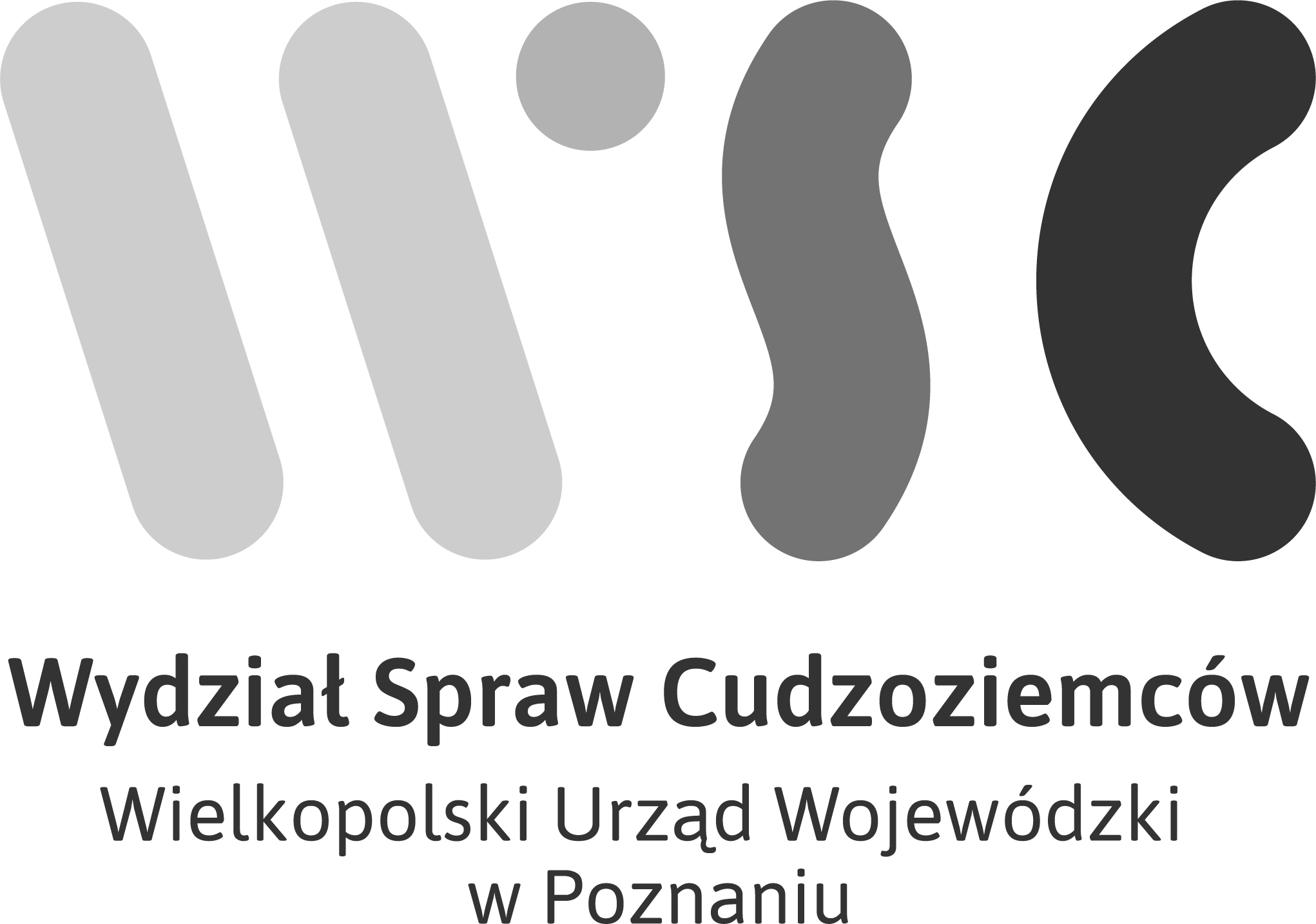 O Ś W I A D C Z E N I EUPRZEDZONY/A O ODPOWIEDZIALNOŚCI KARNEJ ZA SKŁADANIE FAŁSZYWYCH ZEZNAŃ –ART. 233 § 1KK OŚWIADCZAM:O Ś W I A D C Z E N I EUPRZEDZONY/A O ODPOWIEDZIALNOŚCI KARNEJ ZA SKŁADANIE FAŁSZYWYCH ZEZNAŃ –ART. 233 § 1KK OŚWIADCZAM:imię i nazwiskoobywatelstwodata urodzenianr sprawy 